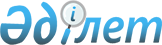 О проекте Указа Президента Республики Казахстан "Об увольнении в запас военнослужащих срочной военной службы, выслуживших установленный срок военной службы, и очередном призыве граждан Республики Казахстан на срочную военную службу в апреле-июне и октябре-декабре 2005 года"Постановление Правительства Республики Казахстан от 7 апреля 2005 года N 311

      Правительство Республики Казахстан  ПОСТАНОВЛЯЕТ: 

      внести на рассмотрение Президента Республики Казахстан проект Указа Президента Республики Казахстан "Об увольнении в запас военнослужащих срочной военной службы, выслуживших установленный срок военной службы, и очередном призыве граждан Республики Казахстан на срочную военную службу в апреле-июне и октябре-декабре 2005 года".        Премьер-Министр 

   Республики Казахстан  

УКАЗ 

ПРЕЗИДЕНТА РЕСПУБЛИКИ КАЗАХСТАН  Об увольнении в запас военнослужащих срочной 

военной службы, выслуживших установленный срок 

военной службы, и очередном призыве граждан 

Республики Казахстан на срочную военную службу 

в апреле-июне и октябре-декабре 2005 года       В соответствии с  Законом  Республики Казахстан от 19 января 1993 года "О всеобщей воинской обязанности и военной службе"  ПОСТАНОВЛЯЮ: 

      1. Уволить из рядов Вооруженных Сил Республики Казахстан, внутренних войск Министерства внутренних дел Республики Казахстан, Пограничной службы Комитета национальной безопасности Республики Казахстан, Республиканской гвардии Республики Казахстан, Министерства по чрезвычайным ситуациям Республики Казахстан в запас в апреле-июне и октябре-декабре 2005 года военнослужащих срочной военной службы, выслуживших установленный срок военной службы. 

      2. Призвать на срочную военную службу в Вооруженные Силы Республики Казахстан, внутренние войска Министерства внутренних дел Республики Казахстан, Пограничную службу Комитета национальной безопасности Республики Казахстан, Республиканскую гвардию Республики Казахстан, Министерство по чрезвычайным ситуациям Республики Казахстан в апреле-июне и октябре-декабре 2005 года граждан мужского пола, которым ко дню призыва исполнилось 18 лет, не имеющих права на освобождение или отсрочку от призыва на срочную военную службу, а также граждан, утративших право на отсрочку от призыва. 

      3. Акимам областей, городов Астаны и Алматы совместно с местными представительными органами организовать и обеспечить проведение призыва граждан на срочную военную службу в апреле-июне и октябре-декабре 2005 года через соответствующие департаменты по делам обороны областей, городов Астаны и Алматы. 

      4. Правительству Республики Казахстан, Комитету национальной безопасности Республики Казахстан, Республиканской гвардии Республики Казахстан организовать финансовое и материальное обеспечение отправки граждан Республики Казахстан, призванных в Вооруженные Силы Республики Казахстан, внутренние войска Министерства внутренних дел Республики Казахстан, Пограничную службу Комитета национальной безопасности Республики Казахстан, Республиканскую гвардию Республики Казахстан, Министерство по чрезвычайным ситуациям Республики Казахстан для прохождения срочной военной службы, и увольнения военнослужащих, выслуживших установленные сроки срочной военной службы. 

      5. Настоящий Указ вводится в действие со дня первого официального опубликования.        Президент 

  Республики Казахстан 
					© 2012. РГП на ПХВ «Институт законодательства и правовой информации Республики Казахстан» Министерства юстиции Республики Казахстан
				